UNIVERSIDADE FEDERAL DO PIAUÍ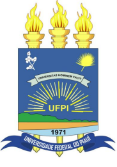 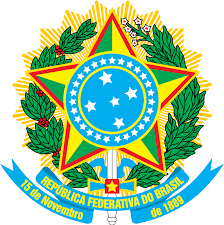 CAMPUS SENADOR HELVÍDIO NUNES DE BARROSDIVISÃO DE PROTOCOLO E DOCUMENTAÇÃO